Rys. nr 20Krzesło Janinge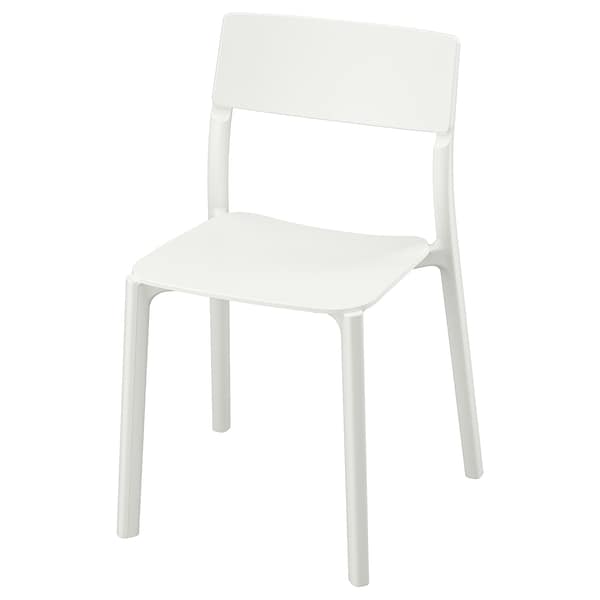 Wymiary: szer. 50 cm, gł. 46 cm, wys. 76 cm